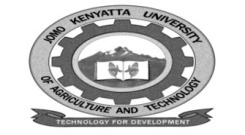 W1-2-60-1-6JOMO KENYATTA UNIVERSITY OF AGRICULTURE AND TECHNOLOGYUNIVERSITY EXAMINATIONS 2018/2019YEAR III SEMESTER I   EXAMINATION FOR THE DEGREE OF BACHELOR OF BUSINESS INNOVATION AND TECHNOLOGY MANAGEMENTHEIT 2301:  NEW PRODUCT DEVELOPMENTDATE: AUGUST 2019                                                                                 TIME: 3  HOURSINSRUCTIONS:  Answer question one and any other two questions.QUESTION ONE a.	Technological innovations is urgued to be the key driver of the organizational prosperity 	in New product Development (NPD). Examine the validility of this statement in view of 	growth in business enterprises.						(10  marks)b.	The technology in electrical and electronic products has experienced great innovation in 	the recent times.  Discuss this statement in the context of:	a.	Continuous innovations.	b.	Dynamic continuous innovations.	c.	Discontinuous innovation.						(15 marks)c.	A new product can be classified into new to the world, new to the market and new to the 	firm.  Explain.									(5 marks)QUESTION TWOa.	Outline some of the practical reasons that has necessitated the development of a new 	product by the business enterprise.						(10 marks)b.	Explain some of considerations that must be put into account  while developing NPD 	strategies.									(10 marks)QUESTION THREEa.	Explain the four main classification New products.				(8 marks)b.	Discuss the seven main stages in New product development process.	(12 marks)QUESTION FOURDiscuss the multi-dimensional approach for managing open innovation in new product development under the following headlines.Brand nameQuality specificationPricePackagingTechnologyLevel of product ser?									(20 marks)